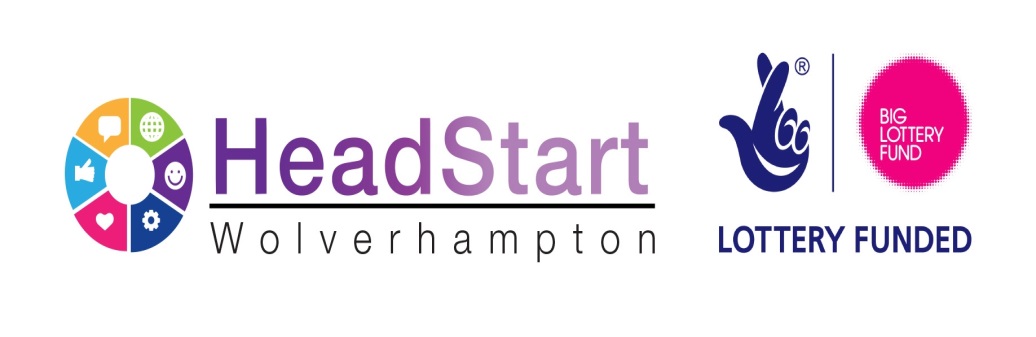 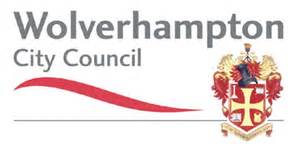 									10 April 2017Dear PartnerHEADSTART MARKET CONSULTATION EVENTSHeadStart Place to Go, HeadStart Work with Parents/Carers andHeadStart News HoundsAt the Voluntary Sector meeting, on Monday 27 March 2017, providers were informed that the next HeadStart tender opportunity would be available in the spring and this letter is to invite you to a choice of two market consultation meetings either on the 21 April 2017, 9.30 – 12 noon in the Marston Room, Science Park, Wolverhampton or the 11 May 2017, 10 – 12 noon at the Marston Room too.The market consultation meeting is to introduce the 3 “Lots” being procured, to discuss the draft service specifications and how best to tender the “Lots” required.  It is intended that the contracts awarded will run for a possible 3-year period from   September 2017 to the 31 August 2020.  The Draft tender documents will be made available next week prior to the first meeting on the 21 April 2017.The draft timescale for the tender process is detailed in the table below:These dates are given for guidance purposes only and may be subject to changeThe 3 opportunities (“Lots”) are:Lot 1 – Place to Go - £1,000,000  Lot 2 -  Work with Parents/Carers - £500,000Lot 3 – HeadStart News Hounds - £100,000 The funding against each “Lot” is the total amount over three years.If you are interested in attending the event on the 21 April 2017 please register athttps://headstartconsultation21apr.eventbrite.co.ukIf you are interested in attending the event on the 11 May 2017 please register athttps://headstartconsultation11may17.eventbrite.co.ukI look forward to seeing you on the 21 April 2017 or the 11 May 2017.Yours sincerely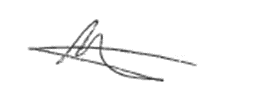 Mai GibbonsHeadStart Contracts ManagerStage of TenderDateInformation Session21 April 201711 May 2017OJEU Advert/Contract Notice15 May 2017Closing date for submissions30 June 2017   12 noonEvaluation period starts30 June 2017Evaluation period closes21 July 2017Clarification meeting (if required)21 July 2017Intention to Award Contract Period (under Alcatel period)21 July 2017 –31 July 2017Providers notified of outcome21 July 2017Start Date of contract(s)September 2017